Załącznik Nr 1 do Zarządzenia Nr 289/2019Prezydenta Miasta Kielcez dnia 25 czerwca 2019 r.1.  Podstawa prawna Ustawa z dnia 29 sierpnia 1997 r.  Ordynacja podatkowa2. Miejsce załatwienia sprawyWydział Podatków, Zarządzania Należnościami i WindykacjiReferat Windykacji Podatków i Opłat,  Referat Windykacji Należności Publicznoprawnych i Ulg.              Osoby odpowiedzialne za załatwienie sprawy: Pracownicy Centrum  Informacji PodatkowejLokalizacja/ Nr pokoju: Urząd Miasta Kielce, Rynek 1,  Centrum Informacji Podatkowej, pokój nr 53Telefon – (41) 36 76 053, (41) 36 76 346, (41) 36-76-117, (41) 36- 76-118E-mail –  sekretariat.podatki@um.kielce.plGodziny przyjęć – 7:30 – 15:003. Wymagane dokumentywniosek o zwrot nadpłaty4. Opłaty Brak5. Termin załatwienia sprawyZgodnie z art. 77 ustawy z dnia 29 sierpnia 1997 r. Ordynacja podatkowa6. Tryb odwoławczyBrak7. Informacje dodatkoweBrak8. ZałącznikiZałącznik Nr 1 – wniosek o zwrot nadpłaty9. Miejsce złożenia wnioskuUrząd Miasta Kielce, Rynek 1, 25-303 Kielce:Centrum Informacji Podatkowejtel. (41) 36 76 053, (41) 36 76 346, pokój nr 53Kancelaria ogólna, tel. (41) 36 76 012, pokój nr 12Sekretariat Wydziału Podatków, Zarządzania Należnościami i Windykacji tel. (41) 36 76 101, pokój nr 101 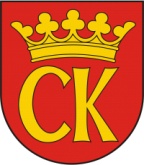 KARTA USŁUG NR PNW/71/2019obowiązuje od dnia  01.08.2019 r.KARTA USŁUG NR PNW/71/2019obowiązuje od dnia  01.08.2019 r.Zwrot nadpłatyZwrot nadpłatyZwrot nadpłatyZwrot nadpłaty     Strona 1 z 2KARTA USŁUG NR PNW/71/2019obowiązuje od dnia  01.08.2019 r.KARTA USŁUG NR PNW/71/2019obowiązuje od dnia  01.08.2019 r.Zwrot nadpłatyZwrot nadpłatyZwrot nadpłatyZwrot nadpłaty     Strona 2 z 2